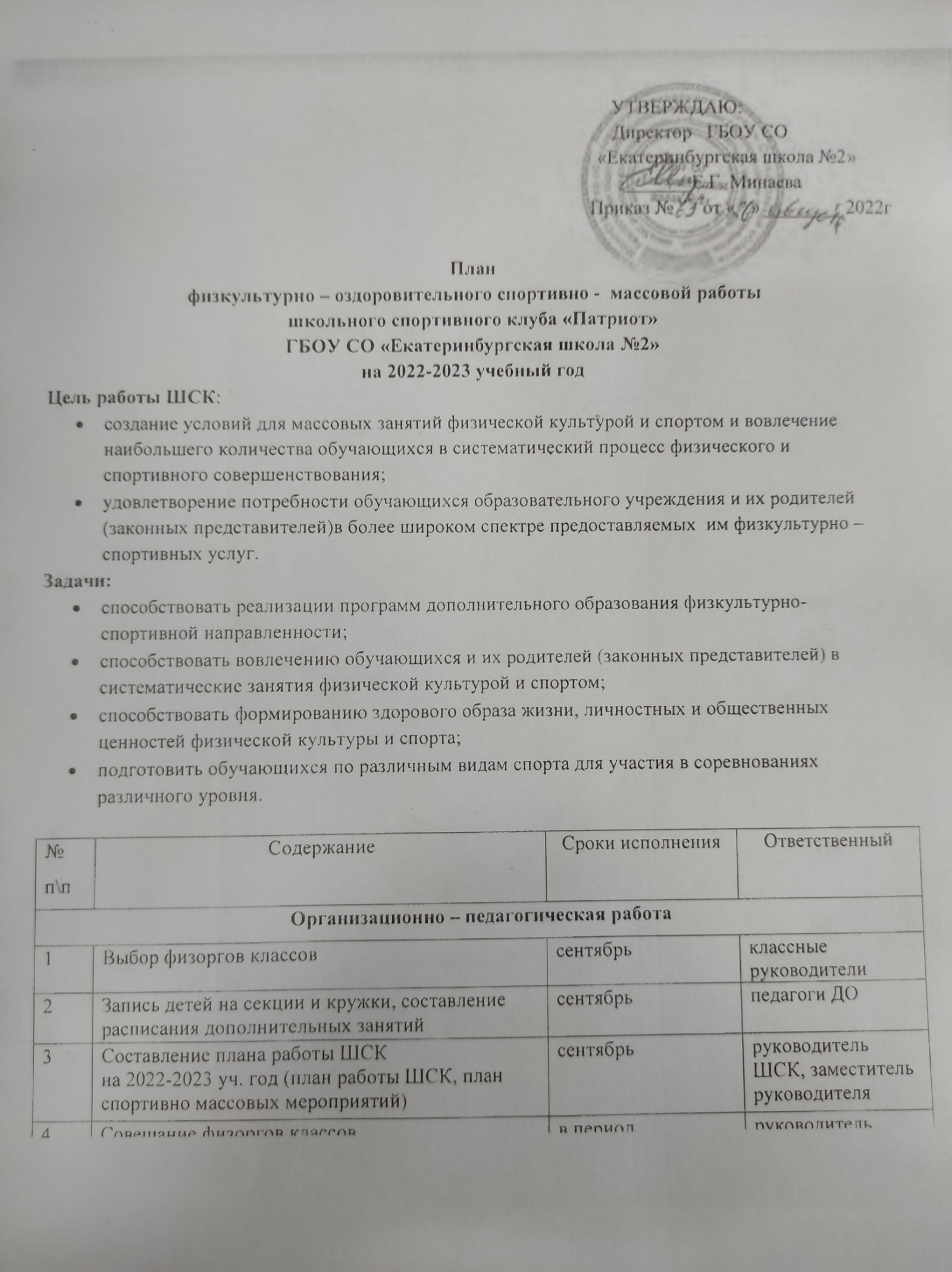   УТВЕРЖДАЮ:                                                                                                        Директор   ГБОУ СО                                                                                                         «Екатеринбургская школа №2»                                                                                                    _______Е.Г. Минаева                                                                                                               Приказ №  65 от «26 » августа 2022 гПлан физкультурно – оздоровительного спортивно -  массовой работышкольного спортивного клуба «Патриот»ГБОУ СО «Екатеринбургская школа №2»на 2022-2023 учебный годЦель работы ШСК: создание условий для массовых занятий физической культурой и спортом и вовлечение наибольшего количества обучающихся в систематический процесс физического и спортивного совершенствования;удовлетворение потребности обучающихся образовательного учреждения и их родителей (законных представителей)в более широком спектре предоставляемых  им физкультурно – спортивных услуг.Задачи:способствовать реализации программ дополнительного образования физкультурно-спортивной направленности;способствовать вовлечению обучающихся и их родителей (законных представителей) в систематические занятия физической культурой и спортом;способствовать формированию здорового образа жизни, личностных и общественных ценностей физической культуры и спорта;подготовить обучающихся по различным видам спорта для участия в соревнованиях различного уровня.№ п\пСодержаниеСроки исполненияСроки исполненияОтветственныйОрганизационно – педагогическая работаОрганизационно – педагогическая работаОрганизационно – педагогическая работаОрганизационно – педагогическая работаОрганизационно – педагогическая работа1Выбор физоргов классовсентябрьсентябрьклассные руководители2Запись детей на секции и кружки, составление расписания дополнительных занятийсентябрьсентябрьпедагоги ДО3Составление плана работы ШСК на 2022-2023 уч. год (план работы ШСК, план спортивно массовых мероприятий)сентябрьсентябрьруководитель ШСК, заместитель руководителя 4Совещание физоргов классовв период подготовки к соревнованиямв период подготовки к соревнованиямруководитель ШСК5Составление протоколов соревнований, отчетов, оформление информационного уголкав течение годав течение годаучителя физкультурыСпортивные соревнования в школе, районе, городе, регионеСпортивные соревнования в школе, районе, городе, регионеСпортивные соревнования в школе, районе, городе, регионеСпортивные соревнования в школе, районе, городе, регионеСпортивные соревнования в школе, районе, городе, регионе1Осенний кросссентябрьсентябрьучителя физкультуры, руководитель ШСК, заместитель руководителя2День Туризмаоктябрьоктябрьучителя физкультуры, руководитель ШСК, заместитель руководителя3Областные соревнования по БОЧЧЕ И ЮНИФАЙД-БОЧЧЕ по программе Специальной Олимпиадысентябрь сентябрь учителя физкультуры, руководитель ШСК, заместитель руководителя4Областные соревнования по ЛЕГКОЙ АТЛЕТИКЕ по программе Специальной Олимпиады ноябрьноябрьучителя физкультуры, руководитель ШСК5День здоровьяноябрь февраль майноябрь февраль майучителя физкультуры, руководитель ШСК, заместитель руководителя6Соревнования по шашкамноябрь, апрельноябрь, апрельучителя физкультуры, руководитель ШСК, заместитель руководителя7Соревнования по лыжамдекабрь, февраль декабрь, февраль учителя физкультуры, руководитель ШСК, заместитель руководителя8Областные соревнования по СТРИТБОЛУ 3Х3, ЮНИФАЙД-СТРИТБОЛУ 3Х3 по программе Специальной Олимпиадыдекабрь декабрь организаторы областных спортивных мероприятий9Областные соревнования по ФЛОРБОЛУ, ЮНИФАЙД-ФЛОРБОЛУ  по программе Специальной Олимпиадыдекабрь, организаторы  областных спортивных мероприятийорганизаторы  областных спортивных мероприятий10«Снежный фестиваль». Юнифайд-забеги на снегоступах.декабрь11Областные соревнования по ФУТЗАЛУ И ЮНИФАЙД-ФУТЗАЛУ  по программе Специальной Олимпиадыянварь 12Областные соревнования по ФУТБОЛУ 7Х7 по программе Специальной Олимпиадыфевральорганизаторы  областных спортивных мероприятийорганизаторы  областных спортивных мероприятий13Веселые стартымарторганизаторы  областных спортивных мероприятийорганизаторы  областных спортивных мероприятий14Областные соревнования по ПАУЭРЛИФТИНГУ по программе Специальной Олимпиадымарторганизаторы  областных спортивных мероприятийорганизаторы  областных спортивных мероприятий15Областные соревнования по плаванию по программе Специальной Олимпиадымарт организаторы  областных спортивных мероприятийорганизаторы  областных спортивных мероприятий16Областные соревнования по ВОЛЕЙБОЛУ, ЮНИФАЙД-ВОЛЕЙБОЛУ  по программе Специальной Олимпиадыапрельорганизаторы  областных спортивных мероприятийорганизаторы  областных спортивных мероприятий17Соревнования по бадминтонуапрельучителя физкультуры, руководитель ШСКучителя физкультуры, руководитель ШСК18Областные соревнования по ВОЛЕЙБОЛУ, ЮНИФАЙД-ВОЛЕЙБОЛУ по программе Специальной Олимпиадыапрельорганизаторы  областных спортивных мероприятийорганизаторы  областных спортивных мероприятий19Областные соревнования по ЮНИФАЙД-БАСКЕТБОЛУ 3х3  по программе Специальной Олимпиадымайиюньорганизаторы  областных спортивных мероприятийорганизаторы  областных спортивных мероприятий20Проведение гимнастики, подвижных игр на перемене, спортивном часе ГПДв течение годаучителяучителяРабота с родителями обучающихся и педагогамиРабота с родителями обучающихся и педагогамиРабота с родителями обучающихся и педагогамиРабота с родителями обучающихся и педагогамиРабота с родителями обучающихся и педагогами1Участие родителей в организации и проведении спортивно-массовых мероприятийв течение года по плану ШСКклассные руководители, руководитель ШСКклассные руководители, руководитель ШСК2Организация и проведение сдачи норм         ГТО среди педагогов ОУпо плану ШСКруководитель ШСКруководитель ШСК3Создание дискуссионныхплощадок(встречи, круглые столы,дискуссии) по вопросам физического воспитания в семье.в течение годаклассные руководители, Руководитель ШСК, заместитель руководителяклассные руководители, Руководитель ШСК, заместитель руководителя4Организация культурно-массовых мероприятий(экскурсии, посещение спортивных соревнований, просмотр фильмов спортивной тематики)в течение годаклассные руководители, руководитель ШСКклассные руководители, руководитель ШСК5Встреча с интересными людьми, знаменитыми спортсменами города и области.в течение годаруководитель ШСКруководитель ШСКИнформационно-пропагандистская работаИнформационно-пропагандистская работаИнформационно-пропагандистская работаИнформационно-пропагандистская работаИнформационно-пропагандистская работа1Съемки сюжетов о жизни обучающихся ШСК «ПАТРИОТ» (занятия,физкультурно-спортивные и досуговые мероприятия, мастер-классы)в течение годамедиацентрмедиацентр2Освещение мероприятий на сайте ОУ, отражающей деятельность ШСК«ПАТРИОТ»в течение годаруководитель ШСК, ответственный заинформационно- агитационную работуруководитель ШСК, ответственный заинформационно- агитационную работу3Создание стенда Школьный спортивный клуб «ПАТРИОТ»сентябрьруководитель ШСК, совет ШСК,совет родителейруководитель ШСК, совет ШСК,совет родителей4Привлечение известных спортсменов, тренеров, ветеранов спорта к деятельности ШСК, участии в протокольных церемониях, мастер- классах и встречах с обучающимисяв течение годаруководитель ШСК, совет родителейруководитель ШСК, совет родителей5Привлечение в школьный спортивный клуб «ПАТРИОТ» новых членовв течение годачлены клубачлены клубаКонтроль и руководствоКонтроль и руководствоКонтроль и руководствоКонтроль и руководствоКонтроль и руководство1Утверждение календарных планов спортивных мероприятий, плановфизкультурно-оздоровительной работыавгуструководитель ШСКруководитель ШСК2Корректировка работы ШСКв течение годаруководитель ШСКруководитель ШСК3Анализ хода выполнения поставленных целей и задач ШСК «ПАТРИОТ»июньсовет ШСКсовет ШСК